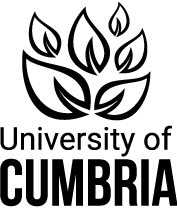 UNIVERSITY OF CUMBRIA

COURSEWORK REASSESSMENT REQUIREMENT Module Code:  HPRO4105Module Title:  Project Finance ManagementTutor:  Lesley StrettonTitle of the item of work: Wordage: Assessment 1 - A time-constrained test Details and Criteria: The test covers:LO 1 - Understand the financial tools typically used in the construction and continued assessment of a business caseThere are two parts to the test. The first part covers investment appraisal techniques and the second part covers business case development.SUBMISSION DATE AS PER STUDENT PORTAL(Please tick as appropriate below - must be completed)To be submitted via the appropriate Blackboard site on or before 16:59 on 3rd May 2024. Use the resubmission link in the assessment tab of the module.To be submitted through the Virtual Learning Environment (e.g., Blackboard) as detailed above, in accordance with instructions given by the course team.
